Hvad søges der om / hvad søges der til:	Navn og cpr.nr.:Adresse:  
Evt. tlf.nr.Tilknyttet forsvaret hvornår? Og som hvad?  Diagnose / efterreaktioner efter udsendelse:Økonomi/forsørgelse: Begrundelse og indstilling:Socialrådgiver: 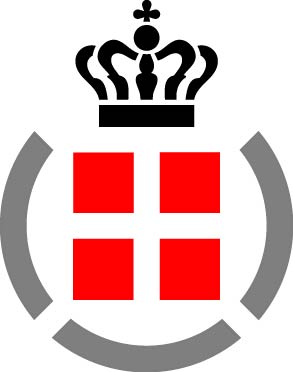 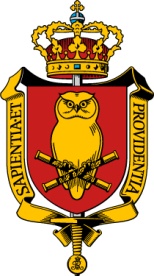 FORSVARSAKADEMIETFORSVARSAKADEMIETFORSVARSAKADEMIETFORSVARSAKADEMIETANSØGNING til fondene vedforsvarsakademiet      Fortroligt P      Fortroligt P      Fortroligt P      Fortroligt PANSØGNING til fondene vedforsvarsakademietANSØGNING til fondene vedforsvarsakademiet                              Dato:                               Dato:                               Dato:                               Dato: ANSØGNING til fondene vedforsvarsakademiet